Đề thi thử tuyển sinh vào lớp 6 trường thcs Cầu Giấy năm 2015 lần 3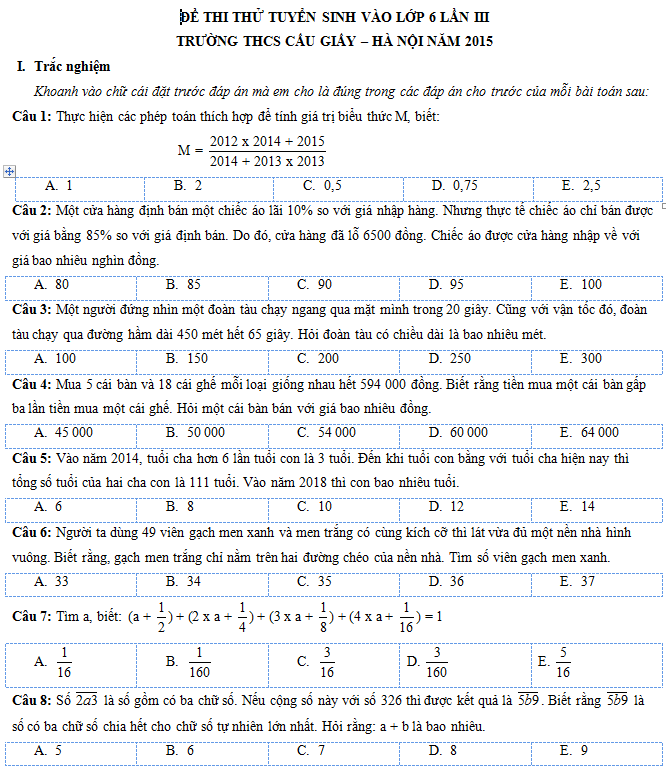 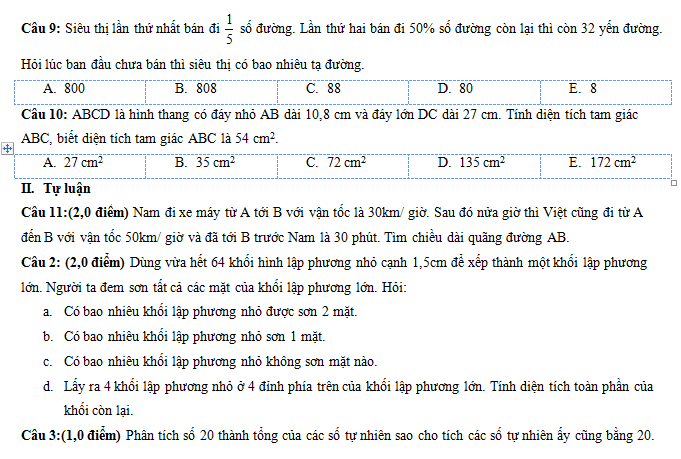 